ШАНОВНІ СТУДЕНТИ!!! ЗВЕРНІТЬ, БУДЬ-ЛАСКА УВАГУ: ВСІ ЗАВДАННЯ ВИКОНУЄМО В ЗОШИТІ(надсилаємо фото виконаного д.з.) АБО В ЕЛЕКТРОННОМУ ВИГЛЯДІ(в форматі Word doc.)Завдання здаємо ДО або у день терміну! 1 студент – 1 повідомлення на пошту з усіма файлами. kateryna_only_bondarenko@ukr.netДЯКУЮ!Deadline: 23.02.2023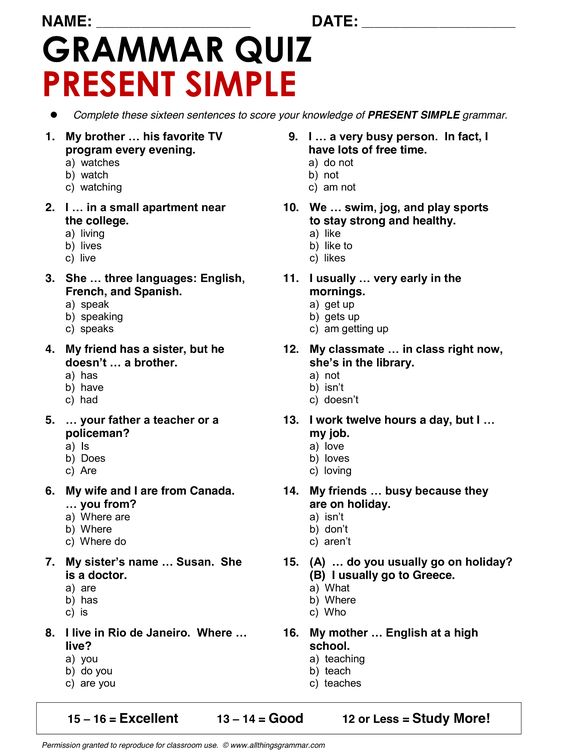 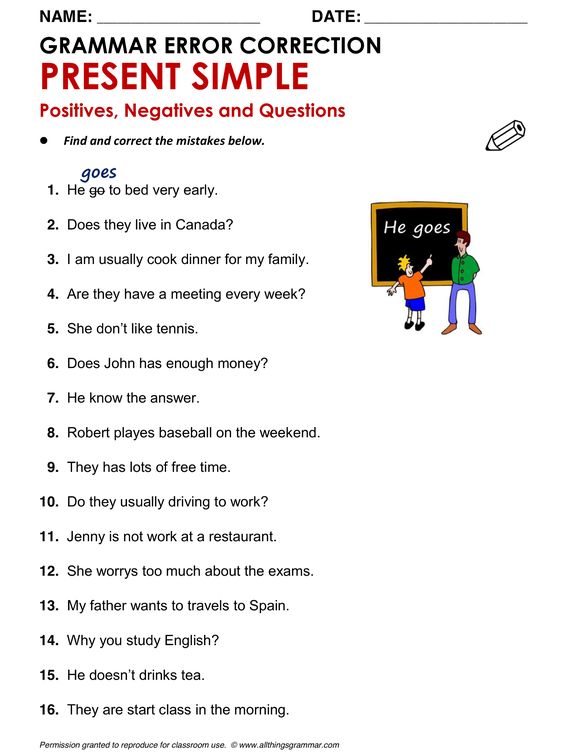 